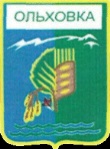 Контрольно-счетный органОльховского муниципального района(КСО Ольховского муниципального района)_____________________________________________________________________________________________ЭКСПЕРТНОЕ ЗАКЛЮЧЕНИЕна проект муниципальной  целевой  программы «Обеспечение безопасности дорожного движения в Ольховском муниципальном районе Волгоградской области на 2016-2018 годы»		Настоящее экспертное заключение подготовлено председателем Контрольно-счётного органа Ольховского муниципального района Е.А.Донченко на основании статьи 9 Федерального закона от 07.02.2011 № 6-ФЗ «Об общих принципах организации и деятельности контрольно-счётных органов субъектов РФ и муниципальных образований», статьи 8 Положения о Контрольно-счётном органе Ольховского муниципального района  утвержденного решением Ольховской районной Думы от 30.03.2012 № 39/241, в соответствии со статьёй 157 Бюджетного Кодекса Российской Федерации и подпунктом 12 раздела 2.4  Положения о муниципальных целевых программах на территории  Ольховского муниципального района  Утвержденного  постановлением администрации Ольховского муниципального района  от 04.06.2015 №380 (далее – Положение №380 от 04.06.2015).В Контрольно-счетный орган Ольховского муниципального района (далее – КСО)  26.10.2015 года представлен для проведения экспертизы  проект муниципальной  целевой программы «Обеспечение безопасности дорожного движения в Ольховском муниципальном районе Волгоградской области  на 2016-2018 годы» (далее – МЦП).Программа разработана в соответствии с Законом Российской Федерации от 10.12.1995 №196-ФЗ «О  безопасности дорожного движения».    Финансирование Программы предполагается осуществлять за счет средств бюджета Ольховского муниципального района.Общий объем финансирования Программы составит 150,0 тыс. рублей  за три года действия программы. Экспертиза проекта МЦП проведена согласно подпункт 7 пункта 2.2  раздела 2 Положения №380 от 04.06.2015г.,  где указано, что «паспорт целевой программы и разделы целевой программы, должны соответствовать описанию методике с соблюдением их очередности (приложение №1 к Положению №380 от 04.06.2015)». В ходе экспертизы проекта МЦП  выявлено несоответствие  разделу 1 приложения №1 к Положению №380 от 04.06.2015 при разработке МЦП :- в паспорт  программы следует внести информацию - «объем и источники финансирования»;-  в паспорт программы включить информацию – «ожидаемый конечный результат».В ходе экспертизы выявлено несоответствие  разделу  2 приложения №1 к Положению №380 от 04.06.2015 при разработке МЦП :-  раздел 4 МЦП «механизм реализации программы »  следует переименовать в  «мероприятия муниципальной  целевой программы»,  согласно пунктом 2.4 раздела  2 приложения №1 к положению №380 от 04.06.2015;- в нарушение пункта 2.5 раздела 2  приложения №1 к положению №380 от 04.06.2015 отсутствует раздел 5 МЦП «Технико-экономическое обоснование мероприятий»;- раздел 5 МЦП «ресурсное обеспечение программы» следует пронумеровать как раздел 6 , согласно пункта 2.6 раздела 2  приложения №1 к положению №380 от 04.06.2015;- в нарушение пункта 2.6 раздела 2 приложения №1 к положению №380 от 04.06.2015  ресурсное обеспечение не сформировано в виде таблице №2.- в нарушение пункта 2.7 раздела 2  приложения №1 к положению №380 от 04.06.2015 отсутствует раздел 7 «механизм реализации муниципальной целевой программы»;-  раздел 6 МЦП «организация управления программой и контроль за ее реализацией» следует пронумеровать как раздел 8, согласно пункта 2.8 раздела 2  приложения №1 к положению №380 от 04.06.2015;- в раздел 7 МЦП «оценка социально-экономической эффективности реализации программы»  пронумеровать как раздел 9 согласно пункта 2.9 раздела 2  приложения №1 к положению №380 от 04.06.2015;- в текст раздела 9 МЦП «оценка социально-экономической эффективности реализации программы» добавить согласно пункта 2.9  раздела 2  приложения №1 к положению №380 от 04.06.2015 таблицу№3 в которой отразить показатели, по которым оценивается эффективность программы;- в программу согласно  пункта 2.10 раздела 2  приложения №1 к положению №380 от 04.06.2015, включить раздел 10 «Перечень имущества, создаваемого (приобретаемого) в ходе реализации целевой программы и прав на него».   На основании вышеизложенного Контрольно-счетный орган Ольховского муниципального района рекомендует внести изменения, в проект МЦП руководствуясь Положением о муниципальных целевых программах на территории  Ольховского муниципального района  Утвержденного  постановлением администрации Ольховского муниципального района  от 04.06.2015 №380  до  ее  утверждения.Председатель   КСО Ольховского муниципального района                               Е.А. Донченко  №01-30/5                           с. Ольховка                                                              27 октября  2015года               